NOTA DE PREMSA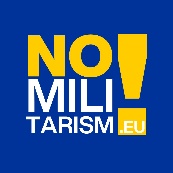 El clam social de “No a la militarització i no a la guerra” comença a quallar i fa propostes per a les eleccions europeesMés de 170 organitzacions ciutadanes de tot l’estat han presentat un manifest aquest matí per denunciar la creixent militarització a la UE i la instauració d’un discurs bel·licista.Barcelona, 23 de maig de 2024. Avui dijous 23 de maig a quarts d’1, davant la Delegación del Ministerio de Defensa, al Portal de la Pau de Barcelona, més de 170 organitzacions ciutadanes han presentat el manifest “No la militarització i no a la guerra. Per una Europa de la distensió, la pau i la seguretat compartida”. Ha estat llegit per una desena dels representants de diversos col·lectius i moviments.A la vigília de l’inici de campanya de les eleccions europees 2024, grans organitzacions, importants coordinadores i desenes d’entitats referents, que apleguen entre totes elles centenars de col·lectius i milers de persones associades, han constatat que:La història ens ensenya que els moments de militarització sempre són el preludi de la guerra, i per ella fa anys que van preparant el marc de justificació. El 2014, els països de l'OTAN van acordar incrementar els pressupostos de defensa fins al 2% del PIB.  Des de la UE s'ha impulsat la por a una possible invasió de Rússia a Europa perquè la població doni suport a la seva política de rearmament i militarització. La despresa militar europea del 2023 ha pujat a un total de 374.000 milions €, la segona més gran del món, només per darrere dels Estats Units, i gairebé 4 vegades la de Rússia (100.000 milions €).La Unió Europea està aplicant una absurda Política de Dissuasió Militar: vol mostrar al seu adversari que disposa de capacitats destructives més grans, que el seu poder és molt superior i que l'adversari ha de desistir d'atacar. Aquesta política suïcida condueix inevitablement a una escalada de tensió, a una carrera armamentista i a una espiral bel·licista.El 9 de juny se celebraran eleccions europees. És un moment clau, o apostem per impulsar polítiques de pau, distensió i seguretat compartida o acabarem en una escalada militarista. Augmentar la despesa en defensa significa disminuir els recursos per lluitar contra el canvi climàtic, la reducció de les desigualtats i l'equitat de gènere, la salut, l'harmonització de salaris o drets de tota la ciutadania.Per tot això, les organitzacions signants proposen als partits i a les institucions:Apostar per la distensió que activi el desarmament, obri les portes al diàleg i a la confiança mútua amb l'objectiu de desescalar els conflictes mitjançant la negociació i la cooperació.Impulsar una política exterior orientada a la pau amb la mediació, la diplomàcia, la defensa dels drets humans o la intervenció civil en conflictes per construir la pau.Fomentar espais per elaborar polítiques de pau, defensa civil i de seguretat no armada. Potenciar la reconversió industrial militar en civil.Promoure activament una pau ambiental amb polítiques clares de descarbonització justes i segures que minimitzin i reparin els danys que afectaran les generacions futures.Impulsar polítiques que incideixin en la millora de la vida diària de les persones, amb la seva implicació i participació.A Barcelona, entre les organitzacions que impulsen el manifest cal destacar les més rellevants en la defensa dels drets humans, la cooperació internacional i la pau, com: Lafede.cat, Centre Delàs, Fundipau, NOVACT, UNIPAU, Escola de Cultura de Pau UAB, Desmilitaritzem l'Educació, Justícia i Pau, Dones x Dones, Coalició Catalunya per la Pau, Fundació Carta de la Pau dirigida a l’ONU, WILPF, aturemlesguerres.cat... però també d’altres sectors socials com Consell d'Associacions de Barcelona, Ecologistes en Acció Catalunya, Comunitat Palestina, Ca la Dona, Llegat Jaume Botey, Prou Complicitat amb Israel, Federació de Casals de Joves de Catalunya, Campanya per la fi del Comerç d'armes amb Israel, UGT Catalunya...En l’àmbit català, entre les entitats que també impulsen el manifest, cal destacar les Coordinadores d’ONG de Girona i de Tarragona, la Federació de la Xarxa de Cooperació al Desenvolupament del Sud de Catalunya...En l’estat espanyol destaquen AIPAZ - Asociación Española de Investigación para la Paz, Coordinadora de Organizaciones para el Desarrollo-España, Comisión General Justicia y Paz, Mujeres de Negro contra la Guerra – Madrid, Fundación Cultura de Paz, Movimiento Por la Paz -MPDL, Amigos del Arca de Lanza del Vasto, MOC de València, Coordinadoras d’ONGD (Valenciana, Galega, del Principado de Asturias), Asambleas antimilitaristas de Canarias i de Madrid, Ongi Etorri Errefuxiatuak (Plataforma Social en Defensa del derecho a migrar)... Informació detallada dels col·lectius impulsors i adherits a www.nomilitarism.eu En acabar la roda de premsa s’ha dut a terme una acció sorpresa que ha començat amb una simulació dels efectes d’un bombardeig i ha continuat amb la presentació d’una nova petició al Ministerio de Defensa per obtenir una resposta immediata a les propostes que des de fa 18 mesos la campanya arturemlesguerres.cat li està reclamant....La petició l’ha presentat membres de l’agrupació de l’AutoDefensa Noviolenta Portal de la Pau que porta 86 setmanes davant de la Delegación del Ministerio de Defensa demanant una resposta a la Iniciativa per la Pau presentada.En la petició demanen:Que davant la persistent incongruència del Ministerio de Defensa en no voler contestar les propostes de la Iniciativa per la Pau, malgrat el Ministerio de la Presidencia reiteri que la competència i responsabilitat és del Ministerio de Defensa.Que després de més de 18 mesos que esperem cada dia, cada setmana... davant la Delegación del Ministerio de Defensa a Barcelona una resposta sobre el contingut de la Iniciativa per la Pau i hem estat menystinguts en els nostres drets de petició.Per la present, comuniquem que NO ENS MOUREM DE LA DELEGACIÓN DEL MINISTERIO DE DEFENSA A BARCELONA MENTRE NO OBTINGUEM UNA RESPOSTA ESCRITA A LES PROPOSTES DE LA INICIATIVA PER LA PAU. Com havíem advertit, ens hem vist obligats a fer un acte de desobediència civil noviolenta que respon a L’ESTAT DE NECESSITAT d’aconseguir una resposta a la petició feta al Gobierno de España, una resposta a la NECESSITAT IMPERIOSA d’interès general dels milions de persones que a Ucraïna, Palestina i arreu del món pateixen la violència directa de la guerra.Trobareu, a continuació, la declaració conjunta de les persones que participem en aquesta acció.Més informacióContacte: info@nomilitarism.euTelèfon: Júlia Ponti - 646230234Informació: www.nomilitarism.euAcció imperiosa per aturar les guerres Volem resposta del Gobierno a la Iniciativa per la pau, ara!Som nascuts en les postguerres del segle XX i no hem hagut de prendre part directament en cap guerra, gràcies als grans acords polítics internacionals que l’horror de les grans guerres van provocar.Ara, estem patint pel present i pel futur dels nostres fills i filles, nets i netes... Les generacions actuals no saben què és viure una guerra, i si veuen en pantalles els horrors de les guerres properes, creuen que no les afecta ni les afectarà; i creuen que no pot esclatar l’amenaça nuclear!Les guerres perjudiquen a molts i beneficien a molt pocs. Perjudiquen les persones que moren, son ferides, mutilades o violades... i llurs famílies i amistats; també surten perjudicades les persones que queden sense feina, sense casa, que passen gana, set, fred o calor...; també surten perjudicades totes aquelles que, de prop o de lluny, pateixen les retallades en sanitat, educació, serveis socials, pensions... perquè els governs s’endeuten en comprar armes i pagar soldats, deutes amb interessos més cars que entre totes cal pagar als bancs!També surten malparades la humanitat i la biosfera perquè el bel·licisme, lluny de fer front a l’emergència ecològica augmenta els gasos d’efecte hivernacle i detrau els pressupostos que s’hi començaven a destinar per evitar-los.Beneficien a molt poques persones: les qui reforcen el seu poder perquè amb la por fan tancar files a les seves poblacions; les qui “es fan d’or” amb la pujada del valor de les accions de les empreses fabricants d’armament, dels bancs i dels fons d’inversió que obtenen enormes guanys; també beneficien els pocs que treballen en aquestes empreses... Quan diuen que el PIB creix gràcies a l’economia de guerra, ho fa gràcies al creixement de la mort i la devastació! Quin preu més trist, quin horror de benestar!! En el nostre context de societat benestant i distreta, l’acció que emprenem és un petit gest d’insubmissió a un sistema, que malgrat tota la retòrica democràtica, és un sistema autoritari, insensible, hipòcrita; un sistema que en nom de la legítima defensa i de la guerra justa avala o condemna, amb una doble mesura, la producció i venda d’armament i proveeix o denega l’ajuda militar... L’ajuda militar va a dirigents que estan torpedinant l’arquitectura política i jurídica internacional -la que havia permès uns certs equilibris durant 80 anys-; a dirigents que, en nom de la llibertat, endeuten els seus països, es comporten com a psicòpates criminals, sense empatia ni compassió, amb les poblacions condemnades a ser immolades pel bé de les respectives pàtries i per la vanaglòria dels seus lideratges. El gest que fem és una acció al límit de les nostres possibilitats després de 18 mesos que esperem una resposta clara sobre el contingut de les iniciatives de pau presentades al Ministerio de Defensa i al Gobierno de España. Què més podem fer per obtenir una resposta? Què més podem fer per trencar el setge informatiu? Ni tant sols la sang desperta consciències! La nostra acció de desobediència civil noviolenta respon a l’ESTAT DE NECESSITAT d’aconseguir una resposta a la petició feta al Gobierno de España, una resposta a la NECESSITAT IMPERIOSA D’INTERÈS GENERAL dels milions de persones que a Ucraïna, Palestina i arreu del món pateixen la violència directa de la guerra; i, també a milions de persones que a causa de la cursa d’armament (2,3% del PIB mundial) i de les violències estructurals, veuen retallades les oportunitats de cobrir les necessitats bàsiques i les condicions mínimes ecològiques de supervivència: ja som víctimes de l’economia de guerra!  I no podrem dir que no ho sabíem! No volem que el nostre silenci i passivitat ens faci còmplices de crims contra la pau!No invoquem la Guerra justa -cap ho acaba sent-: construïm la Defensa justa!Si volem la pau, NO preparem la guerra!Si volem la pau, preparem la pau amb l’autodefensa noviolenta!Josep Busquets Urpí, 86 anys			Frederic Pareja Gabarró, 78 anys M. Luisa Martín Casalderrey, 76 anys		Martí Olivella Solé, 69 anysDe l’agrupació AutoDefensa Noviolenta Portal de la PauBarcelona, 23 de maig de 2024				    www.aturemlesguerres.cat